 ΓΡΑΜΜΑΤΕΙΑ                                    Α Ν Α Κ Ο Ι Ν Ω Σ ΗΚαλούνται οι εισαγόμενοι στο Τμήμα Οδοντιατρικής φοιτητές της κατηγορίας ατόμων που πάσχουν από σοβαρές παθήσεις, για το ακαδημαϊκό έτος 2015-2016 ,όπως προσέρχονται για την εγγραφή τους από την Παρασκευή 16/10/2015 μέχρι και την Παρασκευή 30/10/2015, κατά τις ημέρες και ώρες εξυπηρέτησης κοινού, δηλ. Δευτέρα-Τετάρτη-Παρασκευή  μεταξύ 11.00 π.μ. και 2.00 μ.μ., στη Γραμματεία της Σχολής, στο ισόγειο του νέου κτιρίου.Επισυνάπτεται η Εγκύκλιος του Υπουργείου Παιδείας με τα απαιτούμενα δικαιολογητικά.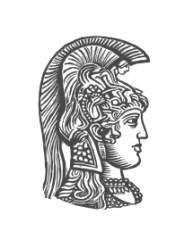 ΕΛΛΗΝΙΚΗ ΔΗΜΟΚΡΑΤΙΑΕθνικόν και ΚαποδιστριακόνΠανεπιστήμιον ΑθηνώνΣΧΟΛΗ ΕΠΙΣΤΗΜΩΝ ΥΓΕΙΑΣΟΔΟΝΤΙΑΤΡΙΚΗ ΣΧΟΛΗ